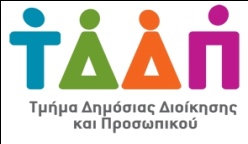 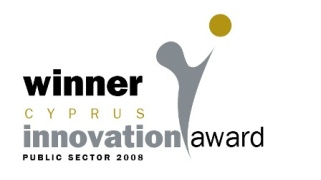 Αρ.Φακ. 04.02.032.001Προκήρυξη διαδικασίας πλήρωσης κενής   θέσης με απόσπαση  Εθνικού Εμπειρογνώμονα - European Maritime Safety Agency (EMSA)	Σας ενημερώνουμε ότι, όπως μας γνωστοποιήθηκε μέσω  της Μόνιμης Αντιπροσωπείας της Κύπρου στην Ευρωπαϊκή Ένωση (ΜΑΕΕ), το ίδρυμα της Ευρωπαϊκής Ένωσης EMSA, προκηρύσσει διαδικασία για  πλήρωση της πιο κάτω  θέσης,  με απόσπαση  Εθνικoύ Εμπειρογνώμονα:     Maritime Support Services Duty Officer           Ref: EMSA/SNE/2021/09                Ημερομηνία λήξης υποβολής αιτήσεων: 31/08/2021 (17h0 ώρα Λισαβώνας)2.  Οι ενδιαφερόμενοι που επιθυμούν να υποβάλουν αίτηση θα βρουν όλες τις απαραίτητες πληροφορίες  στην   ιστοσελίδα: http://emsa.europa.eu/work/jobs/vacancies.html 3. Οι ενδιαφερόμενοι θα πρέπει να λάβουν υπόψη τα ακόλουθα:(α) Οι αιτήσεις από τους ενδιαφερόμενους θα πρέπει να υποβάλλονται στους Λειτουργούς Συνδέσμους των Υπουργείων/Υπηρεσιών για θέματα εθνικών εμπειρογνωμόνων, οι οποίοι θα τις προωθούν στη  ΜΑΕΕ με τελικό προορισμό το αρμόδιο ίδρυμα (β) Η αίτηση, δηλαδή το βιογραφικό σημείωμα, θα πρέπει  να συμπληρώνεται με βάση το Ευρωπαϊκό  πρότυπο (Europass CV), το οποίο οι ενδιαφερόμενοι μπορούν να βρουν στον ακόλουθο σύνδεσμο:  http://europass.cedefop.europa.eu/en/documents/curriculum-vitae,  cy.perm.rep@mfa.gov.cy.  (γ) Η ημερομηνία λήξης αφορά στην αποστολή των αιτήσεων από τη ΜΑΕΕ προς το ίδρυμα και ως εκ τούτου, οι ενδιαφερόμενοι, μέσω των Λειτουργών Συνδέσμων,  θα πρέπει να αποστέλλουν τις αιτήσεις τους στη ΜΑΕΕ 2 μέρες νωρίτερα. Σε αντίθετη περίπτωση, η ΜΑΕΕ δεν μπορεί να εγγυηθεί την έγκαιρη υποβολή της αίτησης. Τμήμα Δημόσιας Διοίκησης και Προσωπικού24 Αυγούστου, 2021ΚΥΠΡΙΑΚΗ ΔΗΜΟΚΡΑΤΙΑΥΠΟΥΡΓΕΙΟ ΟΙΚΟΝΟΜΙΚΩΝΤΜΗΜΑ ΔΗΜΟΣΙΑΣ ΔΙΟΙΚΗΣΗΣΚΑΙ ΠΡΟΣΩΠΙΚΟΥ1443 ΛΕΥΚΩΣΙΑ